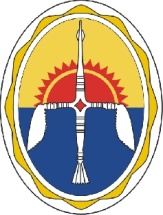 УПРАВЛЕНИЕ ОБРАЗОВАНИЯАдминистрации Эвенкийского муниципального районаКрасноярского краяП Р И К А З«04 » сентября 2015г.		            п. Тура                    	                               №103 О проведении Всероссийского конкурса сочинений в образовательных учреждениях Эвенкийского муниципального районаВо исполнение пункта 101 «Плана основных мероприятий по проведению в 2015 году в Российской Федерации Года литературы», утверждённого Председателем Государственной Думы Федерального Собрания Российской Федерации, Председателем Организационного комитета по проведению в Российской Федерации Года литературы Нарышкиным С.Е. (29 октября 2014 г. № 1.1-0745), поручения Президента Российской Федерации от 8 марта 2015 г. № Пр-399, а также  в соответствии с приказом Минобрнауки России от 9 апреля 2015 г. № 388 ПРИКАЗЫВАЮ:1. Утвердить Порядок проведения Всероссийского конкурса сочинений в образовательных учреждениях района (далее – Конкурса), Приложение 1; Утвердить состав рабочей группы заочного муниципального этапа Конкурса, Приложение 2;Администрациям образовательных учреждений района сформировать и утвердить состав рабочей группы очного (на базе образовательной организации) этапа Конкурса, разработать Положение о рабочей группе очного (на базе образовательной организации) этапа Конкурса;Директорам образовательных учреждений обеспечить проведение школьного этапа Конкурса 16 сентября 2015 года, согласно Положения о проведении Всероссийского конкурса сочинений, Приложение 3.Контроль исполнения настоящего приказа возложить на начальника отдела общего, дошкольного, дополнительного образования и воспитания Фаркову Т.И.Руководитель    			п/п					О.С. ШаповаловаКобизкая А.Н.(39170)31512Приложение 1Порядок проведения Всероссийского конкурса сочинений в образовательных учреждениях района Общие положенияУчастниками Конкурса являются обучающиеся муниципальных общеобразовательных организаций, обучающиеся организаций среднего профессионального образования, реализующих программы общего образования Российской Федерации, в том числе дети-инвалиды и обучающиеся с ограниченными возможностями здоровья.Конкурс проводится среди 4 возрастных групп: возрастная группа - обучающиеся 4-5 классов; возрастная группа - обучающиеся 6-7 классов; возрастная группа - обучающиеся 8-9 классов; возрастная группа - обучающиеся 10 —11 классов и обучающиеся организаций среднего профессионального образования. Участие в Конкурсе добровольное. Языком Конкурса является русский язык - государственный язык Российской Федерации. Организация и проведение Конкурса регламентируются методическими рекомендациями по организации и проведению Конкурса.Информация о проведении Конкурса размещается на официальном сайте Управления образования. Конкурс имеет официальный логотип, который может быть использован на всех на ресурсах, сопровождающих проведение Конкурса, а также в оформлении мероприятий, имеющих непосредственное отношение к Конкурсу.2.Тематические направления Конкурса и жанры конкурсных работ Общая тематика Конкурса:биография и творчество российских поэтов и писателей, чьи юбилейные даты отмечаются в 2015 году;литературные произведения - юбиляры 2015 года;70-летие Победы в Великой Отечественной войне;история российского предпринимательства в культурно-историческом контексте. Организаторами определена общая тематика Конкурса:- биография и творчество российских поэтов и писателей, чьи юбилейные даты отмечаются в 2015 году;- литературные произведения – юбиляры 2015 года;- 70-летие Победы в Великой Отечественной войне;- история российского предпринимательства в культурно-историческом аспекте.В соответствии с общей тематикой Конкурса утверждены тематические направления для конкурсантов Красноярского края:Писатели-юбиляры 2015 года:200 лет со дня рождения П.П.Ершова155 лет со дня рождения А.П.ЧеховаЛитературные произведения – юбиляры 2015 года:185 лет драматическому циклу А.С.Пушкина «Маленькие трагедии» 200 лет первому иллюстрированному изданию басен И. А.КрыловаВеликая Отечественная войнаТворчество красноярских писателей и поэтов о Великой Отечественной войнеВеликая Отечественная война в истории моей семьиМеценатская деятельность«Вы отдали – и этим Вы богаты» (М.Волошин): меценатская деятельность жителей Красноярского края.Тему конкурсной работы участник Конкурса формулирует самостоятельно в рамках выбранного им тематического направления.Жанры конкурсных работ: рассказ, сказка, письмо, заочная экскурсия, очерк, слово, эссе. Выбор жанра конкурсной работы участник Конкурса осуществляет самостоятельно.3.Сроки проведения КонкурсаКонкурс проводится в четыре этапа:1 этап – очный (на базе образовательной организации): приём заявок на участие в Конкурсе, написание конкурсных работ, определение победителей и направление работ-победителей на следующий этап – до 25 сентября 2015 года. В Красноярском крае на первом этапе обучающиеся пишут сочинение в среду 16 сентября 2015 года;2 этап – заочный (муниципальный): определение победителей и направление работ-победителей на следующий этап – до 5 октября 2015 года;3 этап – заочный (региональный): определение победителей и направление работ-победителей на следующий этап – до 15 октября 2015 года;На всех этапах Конкурса не подлежат рассмотрению работы, подготовленные с нарушением требований к их оформлению или с нарушением сроков представления.4.Организация проведения КонкурсаДля организационно-технического и информационного обеспечения Конкурса создаются соответствующие рабочие группы:рабочая группа 1 этапа Конкурса (на базе образовательной организации) формируется и утверждается администрацией образовательной организации;рабочая группа 2 этапа Конкурса формируется и утверждается  Управлением образования администрации ЭМР.Для оценки работ участников Конкурса и определения победителей и призеров Конкурса на всех этапах проведения Конкурса создаются жюри Конкурса. Состав жюри каждого этапа Конкурса формируется рабочей группой Конкурса соответствующего этапа. Победители и призеры 1, 2 этапов Конкурса определяются на основании результатов оценивания конкурсных работ жюри каждого этапа. Результаты оценивания оформляются и передаются в рабочую группу следующего этапа в виде рейтингового списка участников соответствующего этапа Конкурса.5. Порядок проведения Конкурса и требования к конкурсным работам5.1. 1 этап Конкурса (очный) проводится на базе образовательных организаций. Работы выполняются обучающимися в письменном виде 16 сентября 2015 года. Образец оформления конкурсной работы представлен в методических рекомендациях по организации и проведению Конкурса.5.2. Каждый участник имеет право представить на Конкурс одну работу.5.3. Участники Конкурса выполняют работу самостоятельно на русском языке в прозе, поэтические тексты не рассматриваются. 5.4. Во время написания конкурсной работы разрешается использовать подготовленный заранее цитатник (по определенному тематическому направлению). Допускается наличие в аудитории орфографических словарей и справочников по русскому языку.5.5. 2 этап Конкурса (муниципальный) проводится в заочной форме.До 25 сентября 2015 г. на 2 этап Конкурса передается не более 4 работ от образовательной организации (по одной работе от каждой возрастной группы), занявших первые позиции рейтинговых списков 1 этапа Конкурса, а также рейтинговых список участников.5.6. 3 этап Конкурса (региональный) проводится в заочной форме.На 3 этап Конкурса передается 4 работы (по одной работе от каждой возрастной группы), занявшие первые позиции рейтинговых списков 2 этапа Конкурса.5.7.Конкурсные работы, представляемые на муниципальный  этап Конкурса, принимаются в сканированном виде в формате PDF (тип изображения ЧБ, разрешение 600 dpi, объемом не более 3 МБ).Конкурсные работы размещаются рабочей группой муниципального этапа на сайте Управления образования до 10 октября 2015 года (включительно). 	2 этап – заочный (муниципальный): определение победителей и направление работ-победителей на следующий этап – до 5 октября 2015 года. 5.8. Оценка конкурсных работ на всех этапах Конкурса проводится жюри соответствующего этапа конкурса по определенным настоящим Положением критериям.Образцы оформления протоколов работы жюри предлагаются в методических рекомендациях по организации и проведению Конкурса.5.9. Члены рабочей группы соответствующего этапа Конкурса на сновании протоколов работы жюри составляют рейтинговые списки участников по возрастным группам. На основании полученных результатов выявляются победители соответствующего этапа Конкурса. При обсуждении спорных случаев оценивания и рейтингования конкурсных работ на муниципальном этапе Конкурса право решающего голоса имеет председатель Рабочей группы.6.Критерии оценивания конкурсных работ6.1.Оценивание конкурсных работ осуществляется по следующим критериям:соответствие сочинения тематическим направлениям конкурса;формулировка темы сочинения;соблюдение базовых характеристик жанра сочинения (в зависимости от выбранного жанра);композиция сочинения;авторское восприятие тематики и проблематики сочинения;художественность сочинения.6.2.Конкурсные работы участников каждой возрастной группы оцениваются отдельно.Приложение 2Состав рабочей группы заочного муниципального этапа Всероссийского конкурса сочиненийПредседатель: руководитель управления образования администрации  Эвенкийского муниципального района О.С. ШаповаловаЗаместитель председателя: начальник отдела общего, дошкольного, дополнительного образования  и воспитания Т.И. Фаркова Секретарь конкурса: главный специалист отдела общего, дошкольного, дополнительного образования  и воспитания А.Н. КобизкаяЧлены рабочей группы:Н.В. Исенгалиева – ведущий специалист отдела общего, дошкольного, дополнительного образования  и воспитанияГ.А. Черончина, заведующая отделом оценки качества образования МКОУ «Этно-педагогический центр»;О.В. Абдуллинова – педагог организатор МБОУ ДО ДДТ;И.В. Столбикова – начальник отдела  образовательных учреждений по Байкитской и Т-Чунской группам сельских поселений Управления образования;М.Б. Аксенова - главный специалист отдела образовательных учреждений по Байкитской и Т-Чунской группам сельских поселений Управления образования.